Psoriasisliiton tuetut lomat 2017Tuetut lomat tarjoavat edullisen mahdollisuuden irrottautua arjesta, virkistyä ja saada vertaistukea. Lomilla pyritään myös herättämään kiinnostusta oman psyykkisen ja fyysisen hyvinvoinnin ylläpitämiseen. Lomaohjelmaan osallistuminen on vapaaehtoista.Tuetut lomat toteutetaan yhteistyössä Maaseudun Terveys- ja Lomahuolto ry:n kanssa ja Raha-automaattiyhdistyksen tuella. Lomajärjestö myöntää lomalaisille lomatuen, joka kattaa pääosan loman hinnasta. Lomalainen maksaa omavastuuosuuden ja matkat. Mahdollisista retkistä ja hoidoista lomalaiset vastaavat itse. Kullakin lomaviikolla on oma kohderyhmä ja ohjelma. Ohjelmasta vastaa lomajärjestö. 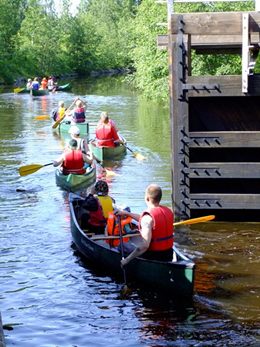 Hakeminen
Tuetun loman voi saada enintään joka toinen vuosi. Tuettua lomaa voi siis hakea joka vuosi, kunnes loman saa. Seuraavana vuonna tuettua lomaa ei myönnetä. Lomille haetaan täyttämällä lomajärjestön lomatukihakemus. Sähköinen hakemus täytetään lomajärjestön kotisivulla. Paperisen lomatukihakemuksen voi tulostaa lomajärjestön kotisivuilta tai pyytää Psoriasisliitosta. Hakemus tulee toimittaa lomajärjestölle ennen hakuajan päättymistä. Hakuaika päättyy kolme kuukautta ennen loman alkua. Myönteisistä lomatukipäätöksistä ilmoitetaan lomatuen saajalle n. 2 kk ennen loman alkamispäivää.Täytä hakemus huolellisesti. Lomapäätökset tehdään hakemusten perusteella. Kiinnitä erityistä huomiota perusteluosan täyttämiseen. Valinnat lomatuen saajista tekee lomajärjestö. Puutteellisesti täytettyjä hakemuksia ei käsitellä.Tuen saamiseen vaikuttavat erityisesti taloudelliset perustelut, mutta perusteluina ilmoitetaan kaikki ne taloudelliset, terveydelliset tai sosiaaliset syyt, joilla hakija perustelee tuetun loman tarpeensa. Avio-/avoparia tai perhettä kohden riittää yksi hakemus, jos lomaa anotaan yhdessä samalle loma-ajankohdalle. Mahdolliset ruokavaliot ja liikuntarajoitteet merkitään hakemukseen, mikäli ne halutaan huomioitavan lomakohteessa. Muista myös merkitä sille varattuun kohtaan, että haet Psoriasisliiton varaamaa lomajaksoa.Maaseudun Terveys- ja Lomahuolto ry:n järjestämien lomien lomahakemukset osoitteella: 
Maaseudun Terveys- ja Lomahuolto ry
Mannerheimintie 31 B 20
 00250 HELSINKISähköisen lomatukihakemuksen voi täyttää osoitteessa www.mtlh.fiLomaviikkojen tiedot
Hakuaika		3 kuukautta ennen loman alkamispäivääOmavastuuosuudet	Loman omavastuuosuus on 20 €/ vrk aikuisilta, alle 17-vuotiailta ei peritä omavastuutaLoman sisältö	Lomaan sisältyy täysihoito, majoitus kahden hengen huoneessa tai perhekoon mukaisissa huoneissa/huoneistoissa, lomapaikan allasosaston ja kuntosalin käyttö, yleinen vapaa-ajan ohjelma ja ryhmän ohjelma.Osallistujamäärä	 20 aikuista tai 10 perhettäLisätietoja: järjestösuunnittelija Teuvo Leppänen, p. (09) 2511 9064, teuvo.leppanen@psori.fiLomaviikko	lomapaikkaajankohtaVoimaa vertaisuudesta, aikuisilleKylpylähotelli Sani Oy, Kalajoki19.–24.3.2017Voimaa vertaisuudesta, lapsiperheetLiikuntakeskus Pajulahti, Nastola11.–16.6.2017Voimaa vertaisuudesta, lapsiperheetSpa Hotel Runni, Iisalmi2.–7.7.2017Voimaa vertaisuudesta, lapsiperheetYyterin Kylpylähotelli Oy, Pori23.–28.7.2017Voimaa vertaisuudesta, aikuisilleHärmän Kylpylä, Ylihärmä20.–25.8.2017Voimaa vertaisuudesta, aikuisilleLehmirannan lomakeskus, Salo2.–7.10.2017